ANEXO 12TERMO DE COMPROMISSOReferente ao candidato que não tenha a comprovação da conclusão do ensino  médio em curso, devido ao atraso no calendário escolar, no ato de efetuar a pré-matrículaPelo presente Termo de Compromisso, eu _______________________________________________________________, CPF nº ___________________________, residente na (Rua, nº - Bairro) _______________________________________________________________, telefone nº ________________________ convocado (a) para realizar pré-matrícula no curso técnico subsequente em  _____________________________________________, para o ano/período letivo 2021.2, comprometo-me apresentar à Coordenação de Controle Acadêmico do Campus _________________________, até o dia 30 de outubro de 2021, o comprovante da conclusão do ensino fundamental/médio a fim de efetivar a matrícula acima citada, conforme previsto na Resolução AR 77/2021 – CONSUPER/DAAOC/REITORIA/IFPB, de 18 de agosto de 2021 (www.ifpb.edu.br/orgaoscolegiados/consuper/resolucoes/ano-2021/resolucoes-ad-referendum).Estou ciente que a documentação comprobatória (histórico escolar parcial) deverá ser anexada no ato da pré-matrícula.Local e data:_____________________ , ____ de ______________ de 2021.___________________________________________________Assinatura do candidato (a) ___________________________________________________Assinatura do Responsável pelo candidato (a) (quando candidato (a) menor de dezoito anos de idade)RG nº _______________________ (Órgão expedidor/Estado) ______________CPF nº _________________________________Telefone: (     ) _____________________________Grau de parentesco do responsável pelo candidato (a) :       Pai                 Mãe                 Outros (Especificar) ___________________________ 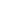 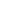 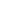 